График проведения собраний для родителей (законных представителей) будущих первоклассников в марте 2023 года


МОУ «Сланцевская СОШ № 1» - 22.03.2022 , 18.00;

МОУ «Сланцевская СОШ № 2»,  ул. Свободы, д.11  - 22.03.2023,18.00;

МОУ «Сланцевская СОШ № 3», ул. Грибоедова, д.19б - 23.03.2023,18.00;

МОУ «Сланцевская СОШ № 6»- 23.03.2023,18.00;

МОУ «Загривская СОШ» - 30.03.2023  13.00;

МОУ «Старопольская СОШ», дошкольное отделение-30.03.2023,16.30;

МОУ «Выскатская ООШ», дошкольное отделение -  28.03.2022,16.00;

МОУ «Овсищенская начальная школа- детский сад»-31.03.2023,16.00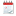 